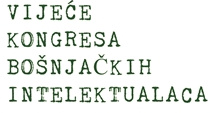 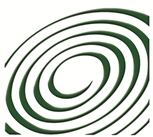 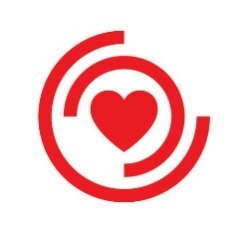 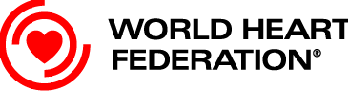 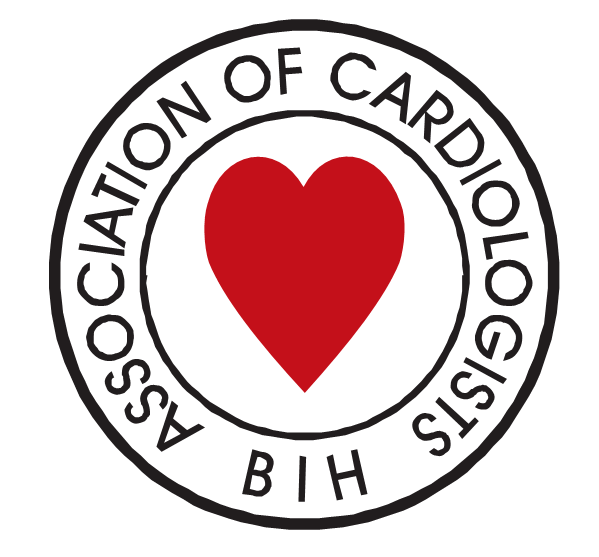 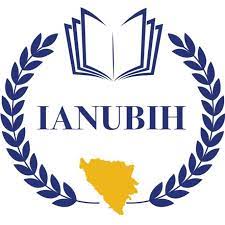 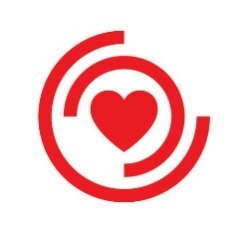 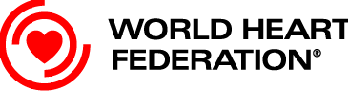 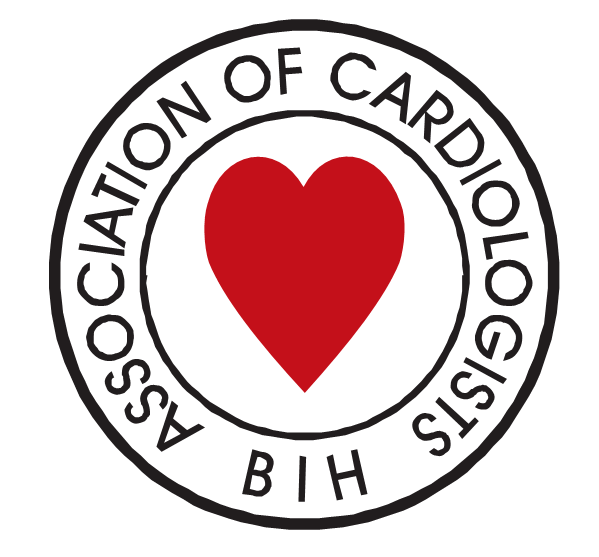 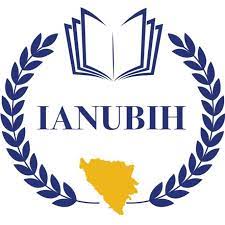 INTERNACIONALNI NAUČNI SIMPOZIJUM (WEBINAR)Srčana slabost - Novine sa ESC/AHA kongresa 2023 Heart failure - News from ESC/AHA congress 2023WORLD HEART DAY / SVJETSKI DAN SRCA 2023. - MOSTARDatum i vrijeme  / Date and time petak, 29.09.2023. 18:00h – 21:15hPrijava za učešće i link za pristup simpozijumu / Registration and access webinarwww.ukhnk.org Registracija najkasnije / Deadline for registration: 29.09.2023. 18hOrganizator / OrganizerPokrovitelj / PatronUdruženje kardiologa HNK/ŽRadna grupa za Aterosklerozu UKBiH,    Radna grupa za Bazična istraživanja u kardiologiji UKBiH, Radna grupa za Naprasnu smrt UKBiHRadna grupa za Rehabilitaciju KVB UKBiHInternacionalna akademija nauka i umjetnosti u Bosni i Hercegovini (IANUBIH)Vijeće kongresa bošnjačkih intelektualaca (VKBI)Ministarstvo za zdravstvo i socijalnu zaštitu HNK/ŽZavod zdravstvenog osiguranja HNK/ŽLiječnička/Ljekarska komora HNK/ŽKomora medicinskih sestara i tehničara HNK/Ž Suorganizator / Co-Organizer Voditelj / ModeratorInternacionalna akademija nauka i umjetnosti u Bosni i Hercegovini (IANUBIH)Emir Fazlibegović, BiH / Emir Veledar, USARadno predsjedništvo / Chair personsRadno predsjedništvo / Chair personsRadno predsjedništvo / Chair personsIvan KnezovićAdis MuslibegovićSamra Međedović17,30 - 18,00Registracija učesnika na on-line webinar Microsoft Teams platforma - www.ukhnk.org18,00 - 18,05Otvaranje simpozijuma (pozdravna riječ predstavnika pokrovitelja) / Opening symposium18,05 - 18,25Who should be Screened for HFpEF? All Hypertensive Patients?Çetin EROL, EFESC, Ankara, Turkey18,25 - 18,45Stress and heart diseaseArshad Quyyumi, AHA,Atlanta, USA18,45 - 19:00Disparities in Diagnostic Modalities, Treatment and Outcomes in Women with Acute  Coronary Syndrome Mahdi Garelnabi, FAHA, Massachusetts Lowell, USA.19,00 - 19,15Adverse Outcomes in Hospitalizations for Amyloid-Related Heart FailureMuni Rubens,AHA, Miami, USA19,15 - 19,30ChatGPT and guideline-directed surgical treatment suggestions for valvular diseasePeter McGranaghan, AHA, Miami, USA19,30 - 19,45The impact of the Coronavirus disease 2019 on hospitalizations for coronary artery revascularization: results from California State Inpatient Database Anshul Saxena,AHA, Miami, USA19,45 - 19,55Applying machine learning in cardiovascular risk prediction; moving beyond regression techniques to address analytic challenges.Emir Veledar, AHA, IANUBIH, Miami, USA19,55 - 20,05Novine sa ESC kongresa 2023 / News from ESC Congress 2023Emir Fazlibegović, FESC, IANUBIH, Mostar, Bosna i Hercegovina 20,05 - 20:15Genetičari dobitnici priznanja Zlatne medalje ESC 2023 / Geneticists who have won the Gold Medal of the ESC 2023 
Samra Mededovic, ESC, Mostar, Bosna i Hercegovina20,15 - 20,25ESC Vodič 2023 Kardiomiopatije - ESC Guidelines 2023 CardiomyopathiesAdis Muslibegović, ESC, Mostar, Bosna i Hercegovina20,25 - 20,35ESC Vodič 2023 Endokarditis - ESC Guidelines 2023 EndocarditisBenjamin Palić, ESC, Mostar, Bosna i Hercegovina20,35 - 20,45ESC Vodič 2023 Akutni koronarni sindrom - ESC Guideline 2023 Acute coronary syndromeOmer Manov, Zrinko Prskalo,ESC, Mostar, Bosna i Hercegovina20,45 - 20,55ESC Vodič 2023 Diabetes mellitus - ESC Guidelines 2023 Diabetes mellitusDanijela Ćuk, ESC, Mostar, Bosna i Hercegovina20,55 - 21,05Povezanost stresa sa somatskim bolestima / The connection between stress and somatic diseasesDragan Babić, IANUBIH, Mostar, Bosma i Hercegovina21,05 - 21,15Endoskopski zahvati i antikoagulantna terapija / Endoscopic procedures and anticoagulant therapyMilenko Bevanda, IANUBIH, Mostar, Bosna i Hercegovina